Publicado en  el 09/07/2014 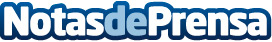 José Ignacio Goirigolzarri: “Bankia ha concedido un 20% más de créditos en el primer semestre del año”  El presidente de la entidad asegura que uno de los retos es incrementar los ingresos, algo que se logra elevando la capacidad de prestarDatos de contacto:BankiaNota de prensa publicada en: https://www.notasdeprensa.es/jose-ignacio-goirigolzarri-bankia-ha-concedido_1 Categorias: Finanzas http://www.notasdeprensa.es